INFORMACE O AKCI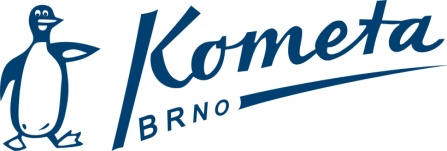 Název a místo:VC Praha 2021 – Český pohárTermín:                                    28.-30.5.2021 Odjezd :28.5.2021 8:00 od Janáčkova divadlaPříjezd:30.5.2021 ve večerních hodinách Janáčkovo divadloNáklady:Spoluúčast dle nákladů – 400 / 1100 / 1500 KčNáklady na akci: PCR test (1100Kč), startovné (100Kč/1 start), strava (400Kč), ubytování (1400 Kč), doprava (200Kč)Ubytování:Hotel Panorama PrahaStrava:Snídaně v hotelu (so, ne), dále dle zájmu večeře (pá, so) formou balíčku v restauraci u hotelu, obědy nezajištěnyRozpis závodů a přijatí:https://vysledky.czechswimming.cz/souteze/6792Termín odhlášek:Ihned a nejpozději do 25.6. 2021 do 20.00 hod Pozdě odhlášení zaplatí nutné storno poplatky.Vedoucí akce:Jiří Vlček, Petr VodákKontakt:604 416 466 nebo mail:  vlk.j@post.czRůzné:Kdo neabsolvuje hromadné testování na Covid‐19 organizované Kometou (čtvrtek 27.5.2021 7:30 Spadia Veveří), odevzdá na srazu:potvrzení o negativním testu na Covid‐19 ne starší 48hod. před začátkem závodu nebo potvrzení od lékaře, že prodělal Covid‐19 před méně než 180 dny nebo potvrzení o očkování – od první dávky 21 dní.Formulář Selfreportingu – bude zaslán osobními trenéry Plave se venku, tedy dostatečné oblečení na chladné i deštivé počasí vzhledem k předpovědi.  Všichni plavci a trenéři se musí po bazénu pohybovat v respirátorech.y. K využití letních šaten si sebou vezměte vlastní zámek na skříňku (ostatní šatny nebudou k dispozici).